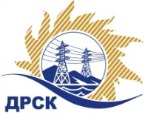 Акционерное Общество«Дальневосточная распределительная сетевая  компания»ПРОТОКОЛ № 451/УКС-РЗакупочной комиссии аукциону в электронной форме (участниками которого могут быть только субъекты малого и среднего предпринимательства)  на право заключения договора  на Технологическое присоединение к электрическим сетям объектов ТОР "Николаевск", площадка "Оремиф", площадка "Чныррах" (СМР -ТП) в т. ч.: Строительство ЛЭП 110 кВ на ПС 110 кВ Чныррах от ВЛ 110 кВ Николаевская ТЭЦ-Белая Гора (С-172) и ВЛ 110 кВ Николаевская ТЭЦ-Многовершинная (С-171); Строительство ПС 110 кВ Чныррах; Строительство двухцепной ЛЭП 35 кВ Чныррах-Оремиф; Строительство ПС 35 кВ Оремиф; Строительство ЛЭП 6 кВ от ПС 110 кВ Чныррах; Строительство ЛЭП 10 кВ от ПС 35 кВ Оремиф лот № 135.1  раздел  2.1.1.  ГКПЗ 2019КОЛИЧЕСТВО ПОДАННЫХ ЗАЯВОК НА УЧАСТИЕ В ЗАКУПКЕ: 3 (три) заявки.КОЛИЧЕСТВО ОТКЛОНЕННЫХ ЗАЯВОК: 0 (ноль) заявкиВОПРОСЫ, ВЫНОСИМЫЕ НА РАССМОТРЕНИЕ ЗАКУПОЧНОЙ КОМИССИИ: О рассмотрении результатов оценки вторых частей заявок.О признании заявок соответствующими условиям Документации о закупке по результатам рассмотрения вторых частей заявок.ВОПРОС № 1.  О рассмотрении результатов оценки вторых частей заявокРЕШИЛИ:Признать объем полученной информации достаточным для принятия решения.Принять к рассмотрению вторые части заявок следующих участников:ВОПРОС № 2. О признании заявок соответствующими условиям Документации о закупке по результатам рассмотрения вторых частей заявокРЕШИЛИ:Признать вторые части заявок следующих Участников: 146530 – ООО «ГЭМ», 156869 – АО «ВСЭСС», 146539 - АО «ДЭТК» удовлетворяющими по существу условиям Документации о закупке и принять их к дальнейшему рассмотрению Коврижкина Е.Ю.Тел. 397208г. Благовещенск«27» июня  2019№п/пИдентификационный номер УчастникаДата и время регистрации заявки146530 – ООО «ГЭМ»28.05.2019 02:56146539 - АО «ДЭТК»28.05.2019 04:19156869 – АО «ВСЭСС»07.06.2019 04:43№ п/пИдентификационный номер УчастникаДата и время регистрации заявки1146530 – ООО «ГЭМ»28.05.2019 02:562146539 - АО «ДЭТК»28.05.2019 04:193156869 – АО «ВСЭСС»07.06.2019 04:43Секретарь Закупочной комиссии  1 уровня АО «ДРСК»____________________М.Г. Елисеева